                 РАБОЧЕЕ ВРЕМЯ ПЕДАГОГИЧЕСКИХ РАБОТНИКОВ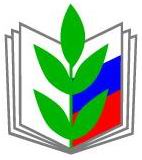 Нормативные правовые акты:- Трудовой кодекс РФ;- Федеральный закон   от 29 декабря 2012 г. № 273-ФЗ «Об образовании в Российской Федерации»;- Приказ Министерства образования и науки РФ от 22 декабря 2014 № 1601 «О продолжительности рабочего времени (нормах часов педагогической работы за ставку заработной платы) педагогических работников и о порядке определения учебной нагрузки педагогических работников, оговариваемой в трудовом договоре»;- Положение об особенностях режима рабочего времени и времени отдыха педагогических и других работников образовательных учреждений, утвержденное приказом Минобрнауки России от 27 марта . № 69 «Об особенностях режима рабочего времени и времени отдыха педагогических и других работников образовательных учреждений»; - Постановление Министерства труда и социального развития РФ от 30 июня .  № 41 «Об особенностях работы по совместительству педагогических, медицинских, фармацевтических работников и работников культуры». Профсоюзные сборники:- Рабочее время работников образовательных учреждений: общие положения и особенности правового регулирования. Сборник нормативных правовых актов с комментариями. Москва, март 2015 г.ЗАЙДИ НА САЙТ  КРАЕВОЙ ОРГАНИЗАЦИИ ПРОФСОЮЗАWWW.STVPROFEDU.RUE-mail: krayprof-obr@mail.ruНаш адрес: 355000 г. Ставрополь, ул. Дзержинского, д. 116-Б